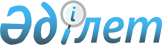 Об утверждении перечня сильнодействующих веществ, оказывающих вредное воздействие на жизнь и здоровье человекаПриказ Министра здравоохранения Республики Казахстан от 26 июня 2023 года № 120. Зарегистрирован в Министерстве юстиции Республики Казахстан 29 июня 2023 года № 32947
      В соответствии с подпунктом 101-2) статьи 7 Кодекса Республики Казахстан "О здоровье народа и системе здравоохранения" ПРИКАЗЫВАЮ:
      1. Утвердить перечень сильнодействующих веществ, оказывающих вредное воздействие на жизнь и здоровье человека, согласно приложению к настоящему приказу.
      2. Департаменту лекарственной политики Министерства здравоохранения Республики Казахстан в установленном законодательством Республики Казахстан порядке обеспечить:
      1) государственную регистрацию настоящего приказа в Министерстве юстиции Республики Казахстан;
      2) размещение настоящего приказа на интернет-ресурсе Министерства здравоохранения Республики Казахстан после его официального опубликования;
      3) в течение десяти рабочих дней после государственной регистрации настоящего приказа в Министерстве юстиции Республики Казахстан представление в Юридический департамент Министерства здравоохранения Республики Казахстан сведений об исполнении мероприятий, предусмотренных подпунктами 1) и 2) настоящего пункта.
      3. Контроль за исполнением настоящего приказа возложить на курирующего вице-министра здравоохранения Республики Казахстан.
      4. Настоящий приказ вводится в действие по истечении десяти календарных дней после дня его первого официального опубликования. Перечень сильнодействующих веществ, оказывающих вредное воздействие на жизнь и здоровье человека
      Примечание:
      Соли веществ, перечисленных в настоящем Перечне, включая соли сложных эфиров, простых эфиров и изомеров, все лекарственные препараты их торговые наименования, в состав которых входят перечисленные в настоящем Перечне вещества.
					© 2012. РГП на ПХВ «Институт законодательства и правовой информации Республики Казахстан» Министерства юстиции Республики Казахстан
				
      Министр здравоохраненияРеспублики Казахстан

А. Ғиният
Приложение к приказу
Министр здравоохранения
Республики Казахстан
от 26 июня 2023 года № 120 № п/п Наименование
1
2
1
19-норандростенедион (эст-4-ен-3,17-дион)
2
19-норандростерон (3-гидрокси-13-метилгексадекагидро-17Н-циклопента[a]фенантрен-17-он)
3
1-тестостерон (17бета-гидрокси-5альфа-андрост-1-ен-3-он)
4
2,4-Динитрофенол (2,4-DNP)
5
4-гидрокситестостерон (4,17бета-дигидроксиандрост-4-ен-3-он)
6
GW 1516 (2-[2-метил-4-[[4-метил-2-[4-(трифторметил)фенил]-1,3-тиазол-5-ил]метилсульфанил]фенокси]уксусная кислота) и другие субстанции со схожей химической структурой или схожими биологическими эффектами,
7
Андроизоксазол (1,10a,12a-триметил-2,3,3a,3b,4,5,5a,6,10,10a,10b,11, 12,12a-тетрадекагидро-1H-циклопента[7,8]фенантро[2,3-c][1,2]оксазол-1-ол)
8
Андростанолон
9
Андростенедиол
10
Андростенедион
11
Бенактизин (2-диэтиламинового эфира бензиловой кислоты гидрохлорид)
12
Бензобарбитал (1-бензоил-5-этил-5-фенилбарбитуровая кислота)
13
Болазин (3,3'-(гидразин-1,2-диилиден)бис(2-метиландростан-17-ол))
14
Боластерон
15
Болденон
16
Болдион (андрост-1,4-диен-3,17-дион)
17
Бромизовал (N-(аминокарбонил)-2-бром-3-метилбутанамид)
18
Гексобарбитал (5-(1-циклогексен-1-ил)-1,5-диметил-2,4,6 (1Н, 3Н, 5Н)-пиримидинтрион)
19
Гестринон
20
Гидроксистенозолол (1,10a,12a-триметил-1,2,3,3a,3b,4,5,7,10,10a, 10b,11,12,12a-тетрадекагидроциклопента[5,6]нафто[1,2-f]индазол-1-ол)
21
Даназол ((17альфа)-прегн-2,4-диен-20-ино2,3-d-изоксазол-17-ол)
22
Дегидрохлорметилтестостерон (4-хлоро-17бета-гидрокси-17альфа-метиландрост-1,4-диен-3-он)
23
Дезоксиметилтестостерон (17альфа-метил-5альфа-андрост-2-ен-17бета-ол)
24
Диенолон (17бета-гидроксиэстра-4,9(10)-диен-3-он)
25
Дростанолон
26
Залеплон
27
Зеранол (7,14,16-тригидрокси-3-метил-3,4,5,6,7,8,9,10,11, 12-декагидро-1Н-бензо[с][1]оксациклотетрадецин-1-он)
28
Зилпатерол (7-гидрокси-6-(пропан-2-иламино)-4,5,6,7-тетрагидроимидазо[4,5,1-jk][1]бензазепин-2(1H)-он)
29
Зопиклон (6-(5-хлор-2-пиридинил)-6,7-дигидро-7-оксо-5Н-пирроло[3,4-b]пиразин-5-иловый эфир-4-метил-1-пиперазинкарбоновой кислоты)
30
Калустерон
31
Клозапин
32
Клонидин (2-(2,6-дихлорфениламино)-имидазолина гидрохлорид)
33
Клостебол
34
Левомепромазин ((R)-2-метокси-N,N,бета-триметил-10H-фенотиазин-10-пропанамин)
35
Меболазин (3,3'-(гидразин-1,2-диилиден)бис(2,17-диметиландростан-17-ол))
36
Мезаболон (17-((1-метоксициклогексил)окси)андрост-1-ен-3-он)
37
Мепитиостан (17-метил-17-((1-метоксициклопентил)окси)-2,3-эпитиоадростан)
38
Местанолон
39
Местеролон (1aльфа-метиландростанодон)
40
Метандиенон (метандростенолон) (17бета-гидрокси-17альфа-метиландрост-1,4-диен-3-он)
41
Метандриол
42
Метастерон (2альфа,17альфа-диметил-5альфа-андростан-3-он-17бета-ол)
43
Метенолон
44
Метил-1-тестостерон (17бета-гидрокси-17альфа-метил-5альфа-андрост-1-ен-3-он)
45
Метилдиендион (эстра-4,9-диен-3,17-дион)
46
Метилдиенолон (17бета-гидрокси-17альфа-метилэстр-4,9-диен-3-он)
47
Метилнортестостерон (17бета-гидрокси-17альфа-метилэстр-4-ен-3-он)
48
Метилтестостерон
49
Метилтриенолон (17бета-гидрокси-17альфа-метилэстр-4,9,11-триен-3-он)
50
Метилэпитиостанол (17-метил-2,3-эпитиоандростан-17-ол)
51
Миболерон
52
Нандролон
53
Норболетон
54
Норклостебол
55
Норэтандролон
56
Оксаболон
57
Оксандролон
58
Оксид азота
59
Оксиместерон
60
Оксиметолон
61
Орто-хлорбензилиденмалонодинитрил
62
Остарин ((2S)-3-(4-цианофенокси)-N-[4-циано-3-(трифторметил) фенил]-2-гидрокси-2-метилпропанамид) и другие субстанции со схожей химической структурой или схожими биологическими эффектами
63
Прастерон (3-гидроксиандрост-5-ен-17-он)
64
Прегабалин
65
Пропетандрол ((17-гидрокси-17-этил-19-норандрост-4-ен-3-ил)пропионат)
66
Пропилгекседрин
67
Простанозол ([3,2-с]пиразол-5альфа-этиоаллохолан-17бета-тетрагидропиранол)
68
Роксиболон (11,17-дигидрокси-17-метил-3-оксоандроста-1,4-диен-2-карбоновая кислота)
69
Сибутрамин, а также его структурные аналоги, обладающие схожим психоактивным действием
70
Силандрон (17бета-(триметилсилилокси)андрост-4-ен-3-он)
71
Станозолол
72
Стенболон
73
Тапентадол
74
Тетрагидрогестринон (18альфа-гомо-прегн-4,9,11-триен-17бета-ол-3-он)
75
Тиоместерон (S,S'-(17-гидрокси-17-метил-3-оксоандрост-4-ен-1,7-диил)диэтантиоат)
76
Тиопентал натрия (натриевая соль 5-(1-метилбутил)-5-этил-2-тиобарбитуровой кислоты)
77
Тренболон
78
Трестолон (17бета-гидрокси-7альфа-метилэстр-4-ен-3-он)
79
Тригексифенидил (1-циклогексил-1-фенил-3-пиперидинопропан-1-ол)
80
Тропикамид
81
Фепрозиднин (3-(бета-фенилизопропил)сиднонимина гидрохлорид)
82
Флуоксиместерон
83
Формеболон
84
Фуразабол (17бета-гидрокси-17альфа-метил-5альфа-андростано[2,3-с]-фуразан)
85
Хинболон (квиноболон)
86
Хлороформ
87
Цефедрин (2-[1-фенил-2-метил-(бета-цианэтил)]амино-пропанол-1-гидрохлорид)
88
Циклопентолат
89
Энестебол (4,17-дигидрокси-17-метиландроста-1,4-диен-3-он)
90
Эпитиостанол (2,3-эпитиоандростан-17-ол)
91
Этилхлорид (хлорэтил)
92
Этилэстренол (19-нор-17альфа-прегн-4-ен-17-ол) и другие субстанции со схожей химической структурой или схожими биологическими эффектами
93
Эрготал (смесь фосфатов алкалоидов спорыньи)
94
Этилдиенолон (17бета-гидрокси-17альфа-этилэстра-4,9(10)-диен-3-он)